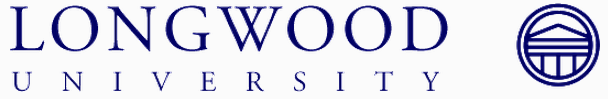 Master of Science in Communication Sciences and Disorders Course of Study 2023-24Name:				 Longwood ID # 		Catalog Year:  	 Date Enrolled: 	Anticipated Program Completion Date:  		 Students will complete this Course of Study at the beginning of the program, update it each semester, andreview their progress with the Graduate Coordinator before registration for the next semester.Undergraduate Prerequisites1I understand it is my responsibility to keep track of my completion of the coursework necessary for attainment of my degree and discuss my schedule with the graduate director prior to registration each semester.Name	Date1 Students may be required to provide a syllabus to demonstrate the required content has been covered.2 A signed copy of observation hours must be given to the Clinic Director at orientation*These courses may be taken the summer before starting graduate school in the fall.CourseInstitutionCourse Number & TitleYear/SemesterGradeBiological Concepts and ApplicationsGeneral Chemistry or Physical Science or General PhysicsMathematics (Statistics)Social or Behavioral SciencesLanguage Development Across the Lifespan (CSDS 503)Anatomy & Physiology of Speech &Hearing Mechanisms (CSDS 505)Phonetics (CSDS 507)Speech Science (CSDS 550)Introduction to Audiology and Hearing Science (CSDS 508)10. Neurology of Human Communication      (CSDS 555)11. Aural re (Habilitation) (CSDS 570)12. Acquisition of 25 observation hours 2(CSDS 589)CourseYear/SemesterCompletedCSDS 501 (1 cr)Research DesignYear 1 FallCSDS 512 (2 cr)Pediatric Feeding and SwallowingYear 1 FallCSDS 513 (1 cr)Assessment and Clinical WritingYear 1 FallCSDS 525 (3 cr)Language Disorders in Children and AdolescentsYear 1 FallCSDS 522 (3 cr)Adv Studies in Articulation and PhonologyYear 1 FallCSDS 580 (2 cr)Init Practicum Speech-Language and HearingYear 1 FallCSDS 514 (1)Telepractice for the Health Professions (elective)Year 1 Winter IntercessionCSDS 575 (2 cr)Fluency DisordersYear 1 Winter IntercessionCSDS 502 (2 cr)Research MethodsYear 1 SpringCSDS 510 (2 cr)Adult DysphagiaYear 1 SpringCSDS 515 (2 cr)Aphasia and Right Hemisphere DisordersYear 1 SpringCSDS 519 (1 cr)Childhood Language and Literacy LabYear 1 SpringCSDS 520 (3 cr)  Language Disorders in Infants & PreK ChildrenYear 1 SpringCSDS 680 (2 credits each semester)Practicum in Speech, Language, Hearing and/or DysphagiaYear 1 Spring,Year 1 SummerCSDS 521 (2 cr)Neurocognitive DisordersYear 2 Summer*CSDS 530 (1 cr)Ethics and Professional Issues in Communication DisordersYear 2 SummerCSDS 542 (2 cr)Motor Speech DisordersYear 2 Summer*CSDS 626 (2 cr)Clinical Settings and SupervisionYear 2 SummerCSDS 609 (1 cr)Speech-Language Pathology in a Multicultural SocietyYear 2 FallCSDS 622 (3 cr)Autism Spectrum Disorders and Multiple Modalities of CommunicationYear 2 FallCSDS 628 (3 cr)Disorders of the Head and NeckYear 2 FallCSDS 683 (4 c)External Placement IYear 2 FallCSDS 691 (1)Professional PortfolioYear 2 Winter IntercessionCSDS 516 (1 cr)Gerontology  (Choice of 516 or 529)Year 2 SpringCSDS 529 (1 cr)Interdisciplinary Practice in Special Education (choice of 516 or 529)Year 2 SpringCSDS 685 (5 cr)External Placement IIYear 2 SpringCSDS 600 (3 cr) optional ThesisYear 2 Spring